DOMANDA DI ISCRIZIONE AL MODULO I (A.A. 2022/2023)Al Magnifico Rettoredell’Università degli Studi di Firenze	IL/LA SOTTOSCRITTO/ACodice Fiscale	|__|__|__|__|__|__|__|__|__|__|__|__|__|__|__|__|- cognome e nome	|________________________________________________________________________|sesso |__| nato/a il |__|__| |__|__| |__|__|__|__|a	|_______________________________________________|prov. |__|__|	nazione di nascita	|________________________________|	cittadinanza	|________________|CHIEDE l’iscrizione al Corso di Perfezionamento e alta formazione“La riforma del processo civile di cognizione: guida alla lettura ragionata del giudizio di primo grado, di appello e di cassazione”secondo le seguenti modalità (selezionare la modalità di partecipazione ad ogni giornata di lezione):Incontro del 2 febbraio 2023:				 in presenza 			da remotoIncontro del 7 febbraio 2023:				 in presenza 			da remoto               Incontro del 16 febbraio 2023:                                 in presenza               	  da remoto                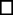 NB: l’iscrizione in presenza verrà accettata compatibilmente con la capienza dell’aula e in ordine di arrivo delle domandeIn qualità di (scegliere esclusivamente una delle categorie previste nel decreto istitutivo):candidato ordinariocandidato entro il 28° anno di età alla data di scadenza della domandastudente iscritto a corsi di laurea/laurea magistrale dell’Ateneo fiorentino in possesso del titolo di accessoiscritto ai corsi di dottorato dell'Ateneo in possesso dei requisiti di accesso richiesti per l’iscrizione al corso (allegare autorizzazione del Collegio dei Docenti del Dottoratoassegnista di ricerca/borsisti/personale ricercatore e docente appartenente ai Dipartimenti che hanno approvato il corsodipendente tecnico-amministrativo dell’Ateneo previa valutazione positiva ai sensi del D.D.G. 31 dicembre 2015 n. 2289, prot. n. 178709 integrato da nota del Dirigente della Formazione 3 luglio 2009, prot. n. 120692 (allegare valutazione positiva)dipendente dell’Azienda Ospedaliero Universitaria Careggi (allegare autorizzazione Azienda)dipendente dell’Azienda Ospedaliero Universitaria Meyer (allegare autorizzazione Azienda)dipendente dell’Azienda USL Toscana Centro (allegare autorizzazione Azienda)altro ………………………………………………………………………………………………………………………………………………………….A tal fine, valendosi delle disposizioni di cui agli artt. 46 e 47 del D.P.R. 445/2000 e consapevole che chi dichiarerà il falso vedrà decadere i benefici ottenuti e incorrerà nelle sanzioni penali previste per le false dichiarazioni dagli artt. 75 e 76, del D.P.R. citatoDICHIARA SOTTO LA PROPRIA RESPONSABILITÀ’di essere attualmente iscritto al seguente albo: …………………………………………………………………………………N.B.: si ricorda che l’esenzione viene applicata alla sola quota di iscrizione, tutti i partecipanti al corso dovranno corrispondere l’imposta di bollo pari a € 16.NB: nel caso di studi professionali che intendano iscrivere almeno 4 professionisti al corso, si raccomanda di scrivere a perfezionamenti@adm.unifi.it indicando, in un’unica mail, i nominativi di tutti i professionisti da iscrivere.	_____________________________	_______________________	(data)	(firma)